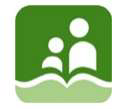 The Board of Education ofSchool District No.5 (Southeast Kootenay)MINUTES - ADVOCACY/EDUCATION COMMITTEE MEETINGFebruary 26, 2018   9:30 a.m.Board OfficeCommittee Members				Trustee Whalen (chair)In Attendance:					Trustee Ayling						Trustee Bellina (by phone)Regrets:					Trustee Blumhagen	Board/District Staff in 				Trustee McPheeAttendance:					Trustee Johns						Trustee BrownChairperson Lento						Lynn Hauptman, Superintendent						Jason Tichauer, Director, Student Learning 						Diane Casault, Director, Student Learning						Darcy Verbeurgt, District Principal						Jennifer Roberts, District Principal						Brent Reimer, Director of Human Resources						Gail Rousseau, Executive Assistant (Recorder)1.	COMMENCEMENT OF MEETING	I would like to acknowledge that we are on the traditional lands of the Ktunaxa people. 1.1	Call to OrderThe Advocacy/Education Committee Meeting of February 26, 2018 was called to order at 9:34 a.m. by Co-Chair Whalen. 1.2	Approval of AgendaADV-17-09
M/S that the agenda of the Advocacy/Education Committee meeting of February 26, 2018 is approved as circulated.
1.3	Approval of MinutesADV-17-10
M/S that the minutes of the Advocacy/Education Committee meeting of January 29, 2018 be approved as circulated.2.	PRESENTATIONS2.1	Pride Organization - Gary DaltonGary Dalton from the Cranbrook Pride Organization, along with Cheyenne and Glen, introduced themselves and gave the Trustees information about the Cranbrook Pride Organization.  Highlights included:Organization meets on a regular basis at the College of the Rockies (COTR)First public pride event was six years agoCranbrook Pride Society was formalized in 2014; membership growingOutlined upcoming Pride events i.e., family day picnic in Rotary Park on the first weekend in June; youth movie night at the COTR; etc.Working on other initiatives in Cranbrook and in other communities i.e., raising rainbow flags; rainbow crosswalks; would like to be part of SD5 Rainbow Crosswalk initiative at Board Officeresources and support have been given to many schools and organizationsneed to fundraise for more paraphernalia and resources; Trustee Johns has offered to meet with Society to brainstorm and bring back to CommitteeJason Tichauer will connect Society with names of gay/straight alliances in other communities2.2	CBEEN Update Jennifer Roberts gave a brief presentation to Trustees on the KBEE (Kootenay Boundary Environmental Education) group, which was created in 2015, which supports K-12 with an environmental focus across the region and consists of members from School Districts 5, 6, 8, 10, 20, 51.  Many resources are being shared and a lot of collaboration is happening in numerous areas.  More information/resources/videos can be found at www.KBEE.ca  as well as www.CBEEN.caA discussion took place on funding this work in the future.  3.	ITEMS FORWARDED FROM PREVIOUS MEETING - nil4.	CORRESPONDENCE AND/OR NEW ITEMS4.1	DSAC ReportA face-to-face meeting of DSAC students was held on February 20, 2018 at Fernie Secondary School.  Highlights included:a report from Student Voice focusing on a distracted driving provincial initiativeconversations around the new graduation program which was a continuation from the last meeting earlier this year and which will continue at Blue Lake which has been secured for May 10-12, 2018discussion about a student trustee will also be continued at Blue Lake4.2	DPAC ReportA DPAC meeting was held on January 31, 2018.  Highlights included:hopeful a new Chair, Vice-Chair and Secretary will be appointed at the next meeting on February 28BCCPAC conference will hopefully be attended by the new Chair and past Chaira letter was received from the Gordon Terrace Elementary School PAC which is attached to the minutes; Deb Therrien will respond to the letterThank you to Deb Therrien for being a great advocate for DPAC5.	BCSTA LETTERS5.1	Rural Education Enhancement Fund5.1.1	SD28 – Receive and file.5.2	Funding Review Survey5.2.1	SD 61 – Receive and file.6.	ADJOURNMENTThe Advocacy/Education Committee meeting of February 26, 2018 was adjourned at 10.19 a.m.